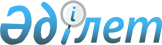 Об утверждении бюджета Леденевского сельского округа Мамлютского района Северо-Казахстанской области на 2022-2024 годыРешение маслихата Мамлютского района Северо-Казахстанской области от 30 декабря 2021 года № 16/9
      Сноска. Вводится в действие с 01.01.2022 в соответствии с пунктом 7 настоящего решения.
      В соответствии статьи 9-1, пунктом 2 статьи 75 Бюджетного кодекса Республики Казахстан, пунктом 2-7 статьи 6 Закона Республики Казахстан "О местном государственном управлении и самоуправлении в Республике Казахстан" маслихат Мамлютского района Северо-Казахстанской области РЕШИЛ:
      1. Утвердить бюджет Леденевского сельского округа Мамлютского района Северо-Казахстанской области на 2022-2024 годы согласно приложениям 1, 2 и 3 соответственно, к настоящему решению, в том числе на 2022 год в следующих объемах:
      1) доходы –24724,1 тысячи тенге, 
      налоговые поступления – 1418 тысячи тенге;
      неналоговые поступления – 0 тысяч тенге;
      поступления от продажи основного капитала – 0 тысяч тенге;
      поступления трансфертов – 23306,1 тысяч тенге;
      2) затраты – 25089,2 тысячи тенге;
      3) чистое бюджетное кредитование -0 тысяч тенге,
      бюджетные кредиты - 0 тысяч тенге,
      погашение бюджетных кредитов- 0 тысяч тенге,
      4) сальдо по операциям с финансовыми активами – 0 тысяч тенге,
      приобретение финансовых активов – 0 тысяч тенге;
      поступление от продажи финансовых активов государства – 0 тысяч тенге;
      5) дефицит (профицит) бюджета – -365,1 тысяч тенге;
      6) финансирование дефицита (использование профицита) бюджета – 365,1 тысяч тенге;
      поступление займов -0 тысяч тенге,
      погашения займов -0 тысяч тенге,
       используемые остатки бюджетных средств – 365,1 тысяч тенге.
      Сноска. Пункт 1 в редакции решения маслихата района Мамлютского Северо-Казахстанской области от 30.06.2022 № 23/20 (вводится в действие с 01.01.2022) ; от 01.12.2022 № 30/9 (вводится в действие с 01.01.2022).


      2. Установить, что доходы бюджета сельского округа на 2022 год формируются в соответствии с Бюджетным кодексом Республики Казахстан за счет следующих налоговых поступлений:
      1) индивидуальный подоходный налог по доходам, подлежащим обложению самостоятельно физическими лицами, у которых на территории села расположено заявленное при постановке на регистрационный учет в органе государственных доходов:
      место нахождения – для индивидуального предпринимателя, частного нотариуса, частного судебного исполнителя, адвоката, профессионального медиатора;
      место жительства – для остальных физических лиц;
      2) налог на имущество физических лиц по объектам обложения данным налогом, находящимся на территории села, сельского округа;
      3) земельный налог на земли населенных пунктов с физических и юридических лиц по земельным участкам, находящимся на территории села;
      4) единый земельный налог;
      5) налог на транспортные средства:
      с физических лиц, место жительства которых находится на территории села;
      с юридических лиц, место нахождения которых, указываемое в их учредительных документах, располагается на территории села;
      6) плата за пользование земельными участками;
      7) плата за размещение наружной (визуальной) рекламы:
      на открытом пространстве за пределами помещений в селе;
      в полосе отвода автомобильных дорог общего пользования, проходящих через территории села, сельского округа;
      на открытом пространстве за пределами помещений вне населенных пунктов и вне полосы отвода автомобильных дорог общего пользования.
      3. Установить, что доходы бюджета сельского округа формируется за счет следующих неналоговых поступлений:
      1) штрафы, налагаемые акимами сельских округов за административные правонарушения;
      2) добровольные сборы физических и юридических лиц;
      3) доходы от коммунальной собственности села, сельского округа (коммунальной собственности местного самоуправления):
      поступления части чистого дохода коммунальных государственных предприятий, созданных по решению аппарата акима сельского округа;
      доходы на доли участия в юридических лицах, находящиеся в коммунальной собственности села, сельского округа (коммунальной собственности местного самоуправления);
      доходы от аренды имущества коммунальной собственности села, сельского округа (коммунальной собственности местного самоуправления);
      другие доходы от коммунальной собственности села, сельского округа (коммунальной собственности местного самоуправления);
      4) другие неналоговые поступления в бюджет сельского округа.
      4. Установить, что доходы бюджета сельского округа формируются за счет следующих поступлений от продажи основного капитала:
      1) деньги от продажи государственного имущества, закрепленного за государственными учреждениями, финансируемыми из бюджетов сельского округа;
      2) поступления от продажи земельных участков, за исключением поступлений от продажи земельных участков сельскохозяйственного назначения;
      3) плата за продажу права аренды земельных участков.
      5. Учесть в бюджете субвенцию, передаваемую из районного бюджета в бюджет сельского округа на 2022 год, в сумме 12424 тысяч тенге.
      5-1. Направить свободные остатки бюджетных средств, сложившихся на 1 января 2022 года в сумме 365,1 тысяч тенге на расходы по бюджетным программам согласно приложению 4.
      Сноска. Решение дополнено пунктом 5-1 в соответствии с решением маслихата района Мамлютского Северо-Казахстанской области от 30.06.2022 № 23/20 (вводится в действие с 01.01.2022).


      6. Учесть в бюджете сельского округа на 2022 год целевые текущие трансферты, передаваемые из районного бюджета в бюджет сельского округа в сумме 12335,9 тысяч тенге.
      Сноска. Пункт 6 в редакции решения маслихата района Мамлютского Северо-Казахстанской области от 30.06.2022 № 23/20 (вводится в действие с 01.01.2022).


      7. Настоящее решение вводится в действие с 1 января 2022 года. Бюджет Леденевского сельского округа Мамлютского района Северо-Казахстанской области на 2022 год
      Сноска. Приложение 1 в редакции решения маслихата района Мамлютского Северо-Казахстанской области от 30.06.2022 № 23/20 (вводится в действие с 01.01.2022) ; от 01.12.2022 № 30/9 (вводится в действие с 01.01.2022). Бюджет Леденевского сельского округа Мамлютского района Северо-Казахстанской области на 2023 год Бюджет Леденевского сельского округа Мамлютского района Северо-Казахстанской области на 2024 год Направление свободных остатков бюджетных средств, сложившихся  на 1 января 2022 года
      Сноска. Решение дополнено приложением 4 в соответствии с решением маслихата района Мамлютского Северо-Казахстанской области от 30.06.2022 № 23/20 (вводится в действие с 01.01.2022).
					© 2012. РГП на ПХВ «Институт законодательства и правовой информации Республики Казахстан» Министерства юстиции Республики Казахстан
				
      Секретарь маслихата Мамлютского районаСеверо-Казахстанской области 

Р. Нурмуканова
Приложение 1к решению маслихатаМамлютского районаСеверо-Казахстанской областиот 30 декабря 2021 года№ 16/9
Категория
Категория
Категория
Категория
Наименование
Сумма, тысяч тенге
Класс
Класс
Класс
Наименование
Сумма, тысяч тенге
Подкласс
Подкласс
Наименование
Сумма, тысяч тенге
Наименование
Сумма, тысяч тенге
1
2
3
4
5
1) Доходы
24724,1
1
Налоговые поступления
1418
04
Налоги на собственность
1418
1
Налоги на имущество
52,3
3
Земельный налог
195,2
4
Налог на транспортные средства 
1170,5
4
Поступления трансфертов
23306,1
02
Трансферты из вышестоящих органов государственного управления
23306,1
3
Трансферты из районного (города областного значения) бюджета
23306,1
Функциональная группа
Функциональная группа
Функциональная группа
Функциональная группа
Наименование
Сумма, тысяч тенге
Администратор бюджетных программ
Администратор бюджетных программ
Администратор бюджетных программ
Наименование
Сумма, тысяч тенге
Программа
Программа
Наименование
Сумма, тысяч тенге
1
2
3
4
5
2) Затраты
25089,2
01
Государственные услуги общего характера
22505,8
124
Аппарат акима города районного значения, села, поселка,сельского округа
22505,8
001
Услуги по обеспечению деятельности акима города районного значения, села, поселка, сельского округа
22505,8
07
Жилищно-коммунальное хозяйство
1465,1
124
Аппарат акима города районного значения, села, поселка, сельского округа
1465,1
008
Освещение улиц в населенных пунктах
909,1
009
Обеспечение санитарии населенных пунктов
556
12
Транспорт и коммуникации
428
124
Аппарат акима города районного значения, села, поселка, сельского округа
428
013
Обеспечение функционирования автомобильных дорог в городах районного значения, села , поселка, сельского округа 
428
13
Прочие
690
124
Аппарат акима города районного значения, села, поселка, сельского округа
690
040
Реализация мероприятий для решения вопросов обустройства населенных пунктов в реализацию мер по содействию экономическому развитию регионов в рамках Государственной программы развития регионов до 2025 года
690
15
Трансферты 
0,3
124
Аппарат акима города районного значения, села, поселка, сельского округа
0,3
048
Возврат неиспользованных (недоиспользованных ) целевых трансфертов
0,3
3) Чистое бюджетное кредитование
0
Бюджетные кредиты
0
5
Погашение бюджетных кредитов
0
4) Сальдо по операциям с финансовыми активами
0
Приобретение финансовых активов
0
 6
Поступления от продажи финансовых активов государства
0
5) Дефицит (профицит) бюджета
-365,1
6) Финансирование дефицита (использование профицита ) бюджета
365,1
7
Поступления займов
0
16
Погашение займов
0
Категория
Категория
Категория
Категория
Наименование
Сумма, тысяч тенге
Класс
Класс
Класс
Наименование
Сумма, тысяч тенге
Подкласс
Подкласс
Наименование
Сумма, тысяч тенге
Наименование
Сумма, тысяч тенге
8 
Используемые остатки бюджетных средств
365,1
01
Остатки бюджетных средств
 365,1
1
Свободные остатки бюджетных средств
365,1Приложение 2к решению маслихатаМамлютского районаСеверо-Казахстанской областиот 30 декабря 2021 года№ 16/9
Категория
Категория
Категория
Наименование
Сумма, тысяч тенге
Класс
Класс
Наименование
Сумма, тысяч тенге
Подкласс
Наименование
Сумма, тысяч тенге
1
2
3
4
5
1) Доходы
21758
1
Налоговые поступления
1489
04
Налоги на собственность
1489
1
Налоги на имущество
65
3
Земельный налог
240
4
Налог на транспортные средства 
1184
4
Поступления трансфертов
20269
02
Трансферты из вышестоящих органов государственного управления
20269
3
Трансферты из районного (города областного значения) бюджета
20269
Функциональная группа
Функциональная группа
Функциональная группа
Наименование
Сумма, тысяч тенге
Администратор бюджетных программ
Администратор бюджетных программ
Наименование
Сумма, тысяч тенге
Программа
Наименование
Сумма, тысяч тенге
1
2
3
4
5
2) Затраты
21758
01
Государственные услуги общего характера
18454
124
Аппарат акима города районного значения, села, поселка,сельского округа
18454
001
Услуги по обеспечению деятельности акима города районного значения, села, поселка, сельского округа
18454
07
Жилищно-коммунальное хозяйство
1855
124
Аппарат акима города районного значения, села, поселка, сельского округа
1855
008
Освещение улиц населенных пунктов
1 142
009
Обеспечение санитарии населенных пунктов
7 13
12
Транспорт и коммуникации
489
124
Аппарат акима города районного значения, села, поселка, сельского округа
489
013
Обеспечение функционирования автомобильных дорог в городах районного значения, селах, поселках, сельских округах
489
13
Прочие
960
124
Аппарат акима города районного значения, села, поселка, сельского округа
960
040
Реализация мероприятий для решения вопросов обустройства населенных пунктов в реализацию мер по содействию экономическому развитию регионов в рамках Государственной программы развития регионов до 2025 года
960
3) Чистое бюджетное кредитование
0
Бюджетные кредиты
0
5
Погашение бюджетных кредитов
0
4) Сальдо по операциям с финансовыми активами
0
Приобретение финансовых активов
0
 6
Поступления от продажи финансовых активов государства
0
5) Дефицит (профицит) бюджета
0
6) Финансирование дефицита (использование профицита ) бюджета
0
7
Поступления займов
0
16
Погашение займов
0
Категория
Категория
Категория
Наименование
Сумма, тысяч тенге
Класс
Класс
Наименование
Сумма, тысяч тенге
Подкласс
Наименование
Сумма, тысяч тенге
8 
Используемые остатки бюджетных средств
0
01
Остатки бюджетных средств
 0
1
Свободные остатки бюджетных средств
 0Приложение 3к решению маслихатаМамлютского районаСеверо-Казахстанской областиот 30 декабря 2021 года№ 16/9
Категория
Категория
Категория
Наименование
Сумма, тысяч тенге
Класс
Класс
Наименование
Сумма, тысяч тенге
Подкласс
Наименование
Сумма, тысяч тенге
1
2
3
4
5
1) Доходы
22299
1
Налоговые поступления
1575
01
Подоходный налог
12
2
Индивидуальный подоходный налог
12
04
Налоги на собственность
1563
1
Налоги на имущество
68
3
Земельный налог
252
4
Налог на транспортные средства 
1 243
4
Поступления трансфертов
20724
02
Трансферты из вышестоящих органов государственного управления
20724
3
Трансферты из районного (города областного значения) бюджета
20724
Функциональная группа
Функциональная группа
Функциональная группа
Наименование
Сумма, тысяч тенге
Администратор бюджетных программ
Администратор бюджетных программ
Наименование
Сумма, тысяч тенге
Программа
Наименование
Сумма, тысяч тенге
1
2
3
4
5
2) Затраты
22299
01
Государственные услуги общего характера
18827
124
Аппарат акима города районного значения, села, поселка,сельского округа
18827
001
Услуги по обеспечению деятельности акима города районного значения, села, поселка, сельского округа
18827
07
Жилищно-коммунальное хозяйство
1949
124
Аппарат акима города районного значения, села, поселка, сельского округа
1949
008
Освещение улиц населенных пунктов
1200
009
Обеспечение санитарии населенных пунктов
749
12
Транспорт и коммуникации
514
124
Аппарат акима города районного значения, села, поселка, сельского округа
514
013
Обеспечение функционирования автомобильных дорог в городах районного значения, селах, поселках, сельских округах
514
13
Прочие
1009
124
Аппарат акима города районного значения, села, поселка, сельского округа
1009
040
Реализация мероприятий для решения вопросов обустройства населенных пунктов в реализацию мер по содействию экономическому развитию регионов в рамках Государственной программы развития регионов до 2025 года
1009
3) Чистое бюджетное кредитование
0
Бюджетные кредиты
0
5
Погашение бюджетных кредитов
0
4) Сальдо по операциям с финансовыми активами
0
Приобретение финансовых активов
0
 6
Поступления от продажи финансовых активов государства
0
5) Дефицит (профицит) бюджета
0
6) Финансирование дефицита (использование профицита ) бюджета
0
7
Поступления займов
0
16
Погашение займов
0
Категория
Категория
Категория
Наименование
Сумма, тысяч тенге
Класс
Класс
Наименование
Сумма, тысяч тенге
Подкласс
Наименование
Сумма, тысяч тенге
8 
Используемые остатки бюджетных средств
0
01
Остатки бюджетных средств
 0
1
Свободные остатки бюджетных средств
 0Приложение 4к решению маслихатаМамлютского районаСеверо-Казахстанской областиот 30 декабря 2021 года№ 16/9
Функциональная группа
Функциональная группа
Функциональная группа
Функциональная группа
Наименование
Сумма, тысяч тенге
Администратор бюджетных программ
Администратор бюджетных программ
Администратор бюджетных программ
Наименование
Сумма, тысяч тенге
Программа
Программа
Наименование
Сумма, тысяч тенге
1
2
3
4
5
01
Государственные услуги общего характера
364,8
124
Аппарат акима города районного значения, села, поселка, сельского округа
364,8
001
Услуги по обеспечению деятельности акима города районного значения, села, поселка, сельского округа
364,8
15
Трансферты 
0,3
124
Аппарат акима города районного значения, села, поселка, сельского округа
0,3
048
Возврат неиспользованных (недоиспользованных) целевых трансфертов
0,3
Всего:
365,1